ПРАВИЛА,регламентирующие вопросы обмена деловыми подарками, знаками делового гостеприимства вМБДОУ «Дундайский детский сад»I.Общие положения1.1.  Правила, регламентирующие вопросы обмена деловыми подарками и знаками делового гостеприимства (далее - Правила)  в МБДОУ «Дундайский детский сад» (далее - ДОУ) разработаны соответствии с положениями Конституции Российской Федерации, Закона о противодействии коррупции, иных нормативных правовых актов Российской Федерации., антикоррупционной политикой образовательной организации и определяют единые для всех работников ДОУ требования к дарению и принятию деловых подарков.1.2. Действие настоящих Правил распространяется на всех работников ДОУ вне зависимости от занимаемой должности. 1.3. Целями настоящих Правил являются:обеспечение единообразного понимания роли и места деловых подарков, делового гостеприимства, представительских мероприятий в деловой практике ДОУ;минимизирование рисков, связанных с возможным злоупотреблением в области подарков, представительских мероприятий;поддержание культуры, в которой деловые подарки, деловое гостеприимство, представительские мероприятия рассматриваются только как инструмент для установления и поддержания деловых отношений и как проявление общепринятой вежливости в ходе ведения деятельности образовательной организации. II. Правила обмена деловыми подарками и знаками делового гостеприимства 2.1. Работнику образовательной организации вне зависимости от занимаемой должности запрещается получать в связи с исполнением трудовых обязанностей вознаграждения от физических и юридических лиц (подарки, денежное вознаграждение, ссуды, услуги, оплату развлечений, отдыха, транспортных расходов и иные вознаграждения). Запрет не распространяется на случаи получения работником подарков в связи с протокольными мероприятиями, со служебными командировками, с другими официальными мероприятиями и иные случаи, установленные федеральными законами и иными нормативными правовыми актами, определяющими особенности правового положения и специфику трудовой деятельности работника.2.2. Деловые подарки, «корпоративное» гостеприимство и ДОУ только как инструмент для установления и поддержания деловых отношений и как проявление общепринятой вежливости в ходе ведения хозяйственной деятельности.2.3. Подарки, которые работники от имени ДОУ могут передавать другим лицам или принимать от имени ДОУ     в связи    со    своей      трудовой деятельностью, а также расходы на деловое гостеприимство должны соответствовать следующим критериям:быть,  прямо связаны с уставными целями деятельности образовательной организации (презентация творческого проекта, успешное выступление воспитанников, завершение ответственного проекта, выпуск группы и т.п.) либо с памятными датами, юбилеями, общенациональными праздниками и т.п.; быть разумно обоснованными, соразмерными и не являться предметами роскоши; не представлять собой скрытое вознаграждение за услугу, действие или бездействие, попустительство или покровительство, предоставление прав или принятие определенных решений либо попытку оказать влияние на получателя с иной незаконной или неэтичной целью;не создавать репутационного риска для ДОУ, работников образовательной организации и иных лиц в случае раскрытия информации о совершённых подарках и понесённых представительских расходах; не противоречить принципам и требованиям антикоррупционной политики ДОУ,  Кодекса деловой этики и другим  внутренним документам образовательной организации, действующему законодательству и общепринятым нормам морали и нравственности. 2.4. Работники, представляя интересы ДОУ или действуя от его имени, должны понимать границы допустимого поведения при обмене деловыми подарками и оказании делового гостеприимства.2.5. Подарки, в том числе в виде оказания услуг, знаков особого внимания и участия в развлекательных и аналогичных мероприятиях не должны ставить принимающую сторону в зависимое положение, приводить к возникновению каких-либо встречных обязательств со стороны получателя или оказывать влияние на объективность его деловых суждений и решений.2.6. Работники ДОУ  должны отказываться от предложений, получения подарков, оплаты их расходов и т.п., когда подобные действия могут повлиять или создать впечатление о влиянии, на принимаемые решения  ДОУ  и т.д.2.7. При любых сомнениях в правомерности или этичности своих действий работники обязаны поставить в известность своих непосредственных руководителей и проконсультироваться с ними, прежде чем дарить или получать подарки, или участвовать в тех или иных представительских мероприятиях.2.8. Не допускается передавать и принимать подарки от имени ДОУ, его сотрудников и представителей в виде денежных средств, как наличных, так и безналичных, независимо от валюты, а также в форме акций или иных ликвидных ценных бумаг.2.8. Не допускается принимать подарки и т.д. в ходе проведения торгов и во время прямых переговоров при заключении договоров (контрактов).III ОТВЕТСТВЕННОСТЬ3.1. Неисполнение настоящих Правил может стать основанием для применения к работнику мер дисциплинарного, административного, уголовного и гражданско-правового характера.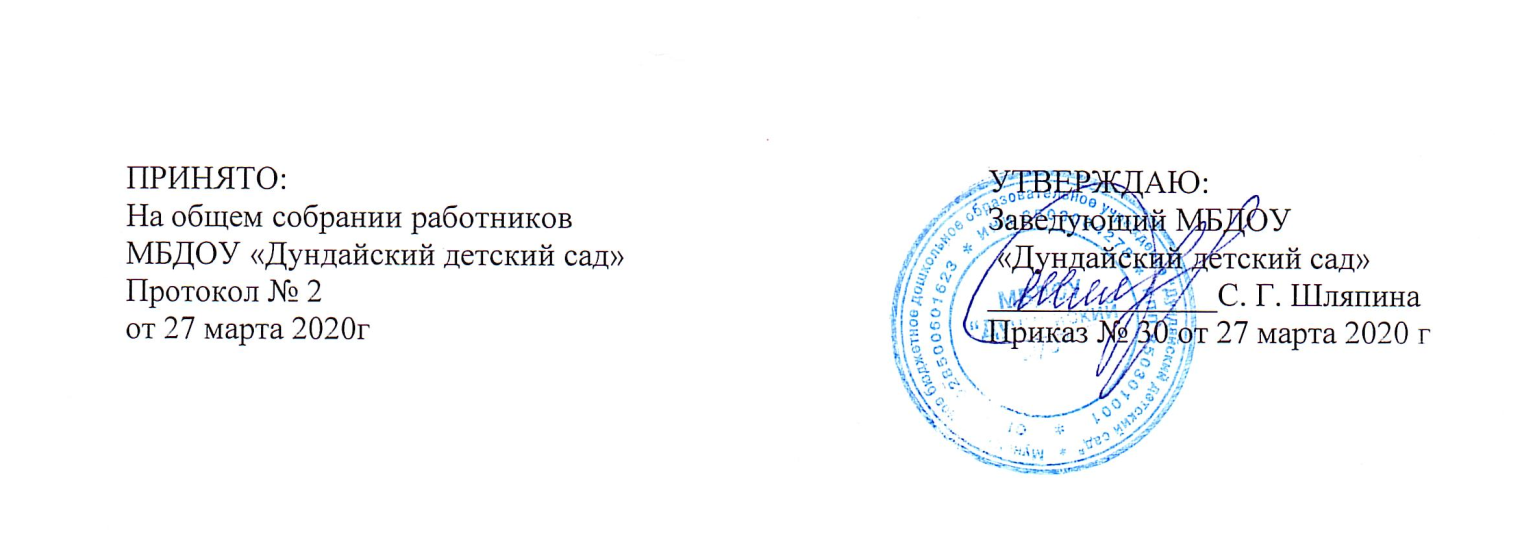 